	Sunset Elementary Overnight 5th Grade Camp 2024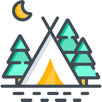 Camp Warm Beach @ Stanwood, WA
Friday, April 26 - Sunday, April 28, 2024PACKING LISTActivities will happen rain or shine, so be sure to pack appropriately! Layering works best. Bring older clothes. New clothes may come home looking very old!Wear comfortable and sturdy shoes. Rain boots and shoes that can get dirty/muddy are a must. Use a Sharpie to write your student’s name on masking tape to label any luggage or bags. Tags may rip/fall off belongings too easily. Wrap your bedding (sleeping bag & pillow) in a sturdy garbage bag with your name on the outside. A little cinch sack/small backpack is very useful for kids to carry their water bottle around to all the activities. Mark your name on everything you bring (including shoes). Required Items: Bedding ______ Sleeping Bag ______ Pillow Clothing & Accessories ______ Daily change of socks and underwear ______ 2 extra pairs of socks
______ Hat and gloves/mittens
______ Long pants (2 pairs) ______ Pajamas or sweatpants
______ Sweatshirt with hood
______ Plastic bag for dirty/wet clothing ______ Raincoat, waterproof coat
______ Shirts (both heavy and light weight) ______ Shoes: tennis or athletic shoes ______ Hiking/rain boots
______ Flip-flops/sandals for pool or showers ______ Refillable water bottle
______ Little cinch sack/small backpack ______ Flashlight & extra batteries Toiletries ______ Toothbrush & toothpaste, floss ______ Soap & shampoo
______ Towel ______ Washcloth ______ Comb or brush
______ Hair ties for longer hair (esp. for activities) ______ Sunscreen (lotion or solid)
______ Lip balm/Chapstick
______ Bug spray Medication______ Required medication as identified in registration forms (epi-pens, inhalers, etc.) Optional Items______ Flashlight & extra batteries______ Book, paper & writing utensils ______ Playing cards
Prohibited ItemsPlease do not bring any of these items to camp as they are either prohibited in lodging facilities or will cause distractions:Cellphones/smartphones* All electronic or smart/connected devices: Apple Watches, iPads, or other computer/tablets/music devices, Nintendo DS and any gaming consoles. Fitbits (fitness trackers) are allowed but not recommended as they may be lost/damaged at camp. Money or other valuablesFood, snacks, candy, gum, soda, or other non-water beveragesHairdryers, curling irons, any personal electronic appliances *Prior to boarding the bus to camp, we will ask parents to verify that their child is not bringing a phone to camp. If you feel your child must have their phone at camp in order for you to reach them, please email sunsetsockeyecamp@gmail.com by 4/22/2024 to request an alternative arrangement. We will still ask that the phone be surrendered at check-in and held by a parent chaperone for safekeeping. 